Neil M. Bressler, MD – Short Biography (January 2019) 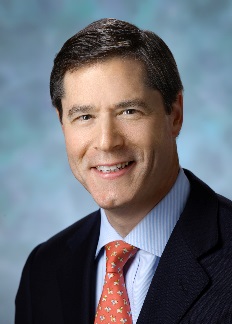 Neil M. Bressler, M.D., graduated from the Johns Hopkins University School of Medicine in 1982 and completed an ophthalmology residency at Harvard Medical School’s Massachusetts Eye and Ear Infirmary in 1986. He joined the Wilmer Eye Institute (Department of Ophthalmology) faculty at Johns Hopkins in 1988 and works in the Retina Division where he served as Chief (2005 to 2018) with 19 full-time clinical faculty in retina. He has an endowed professorship as the inaugural James P. Gills Professor of Ophthalmology and has authored over 400 peer-reviewed publications. Dr. Bressler continues to work on the NIH-sponsored Diabetic Retinopathy Clinical Research Network that he chaired for 7 years, and currently chairs the National Eye Institute’s Data and Safety Monitoring Committee for intramural clinical trials. He also has been Chair of the FDA Ophthalmic Devices Panel, and was President of the Macula Society in 2013 to 2014. He currently serves as Editor-in-Chief of JAMA Ophthalmology and has been on The JAMA Network Editorial Board of JAMA since 2013. Apart from medicine, he served as Vice Chair of the Board of Trustees for the Interlochen Center for the Arts in Michigan, where he shared responsibility for engaging and inspiring people through excellence in educational, artistic and cultural programs in the arts, and in 2016 became only the 12th Life Trustee for the Interlochen Center for the Arts in 90 years.